			Robotique Nanterre 92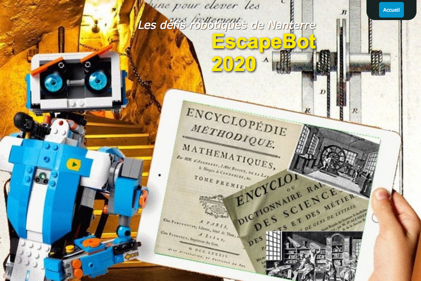 Objectif(s) :  À partir de la dalle orange n°4, le robot Lo-Li doit :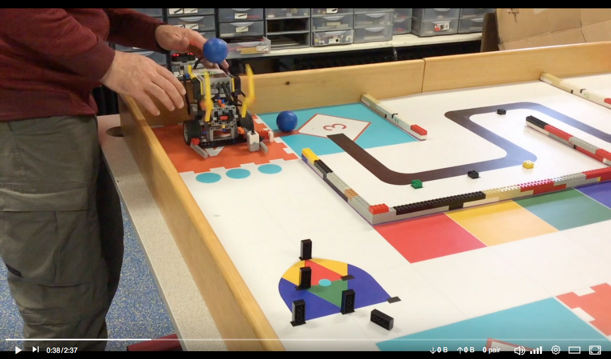 Lancer des projectiles anti-virus sur les virus.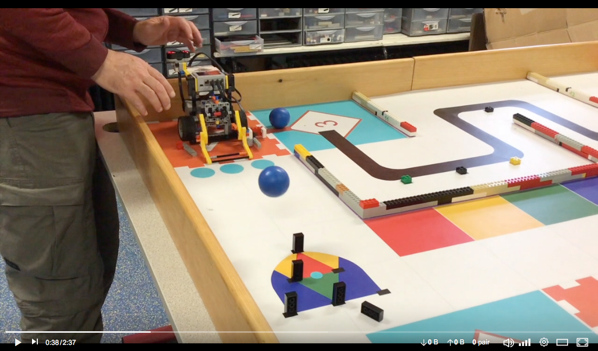 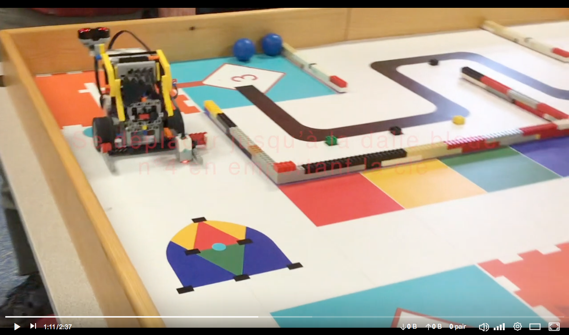 Se déplacer jusqu’à la dalle bleue n°4 en emportant la clé. 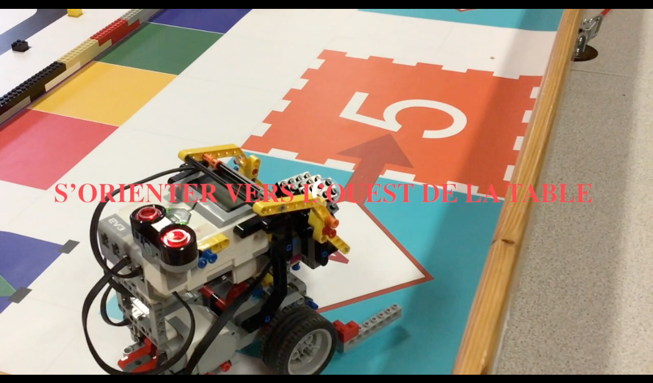 S’orienter vers l’ouest de la table. Action(s) manuelle(s) optionnelle(s) - Former la clé.- Déposer la clé sur le robot.J’écris/Je dicte le programme de     LEGO………. avec des phrases :Je dessine/Je code/J’écris le programme de LEGO……….      :                                           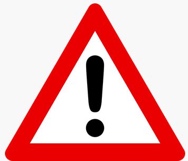 Je pense à nommer et enregistrer mon programme :Je filme et publie la vidéo de la mission accomplie : 